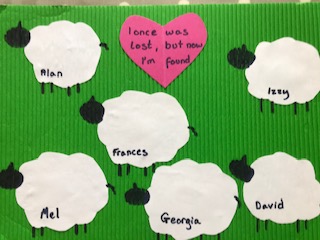 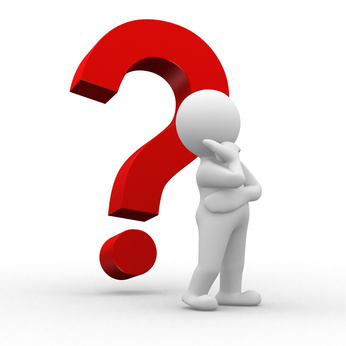 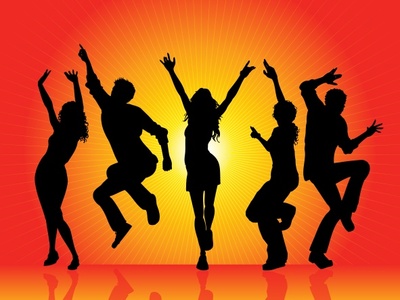 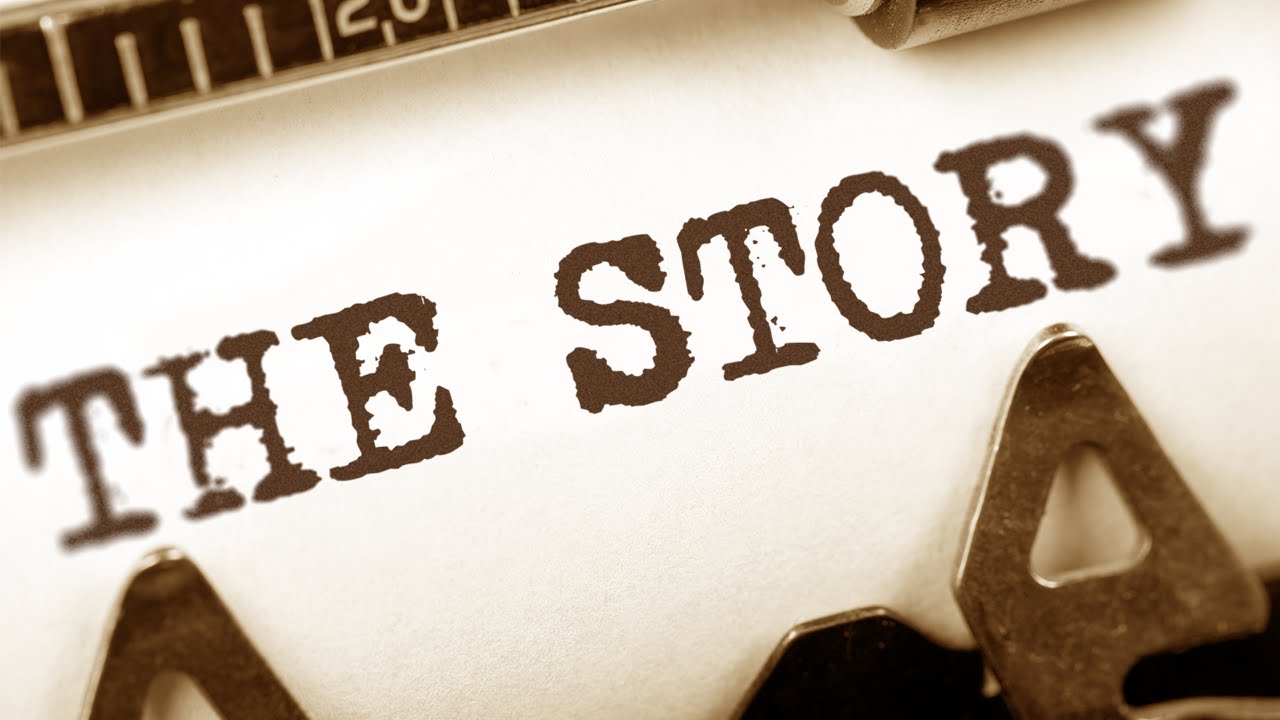 The Lost Sheep Craft   Get yourself a good background.  You could draw one!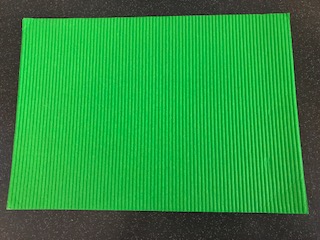   Cut out as many sheep as you can.  Or use cotton wool.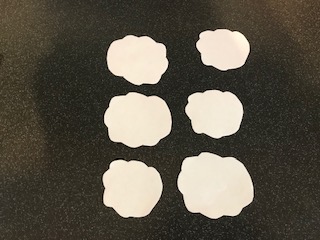   Draw or cut out a love heart.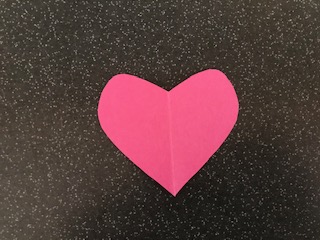   Stick your sheep and love heart onto the background.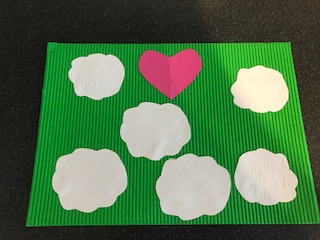   Draw heads and legs onto your sheep!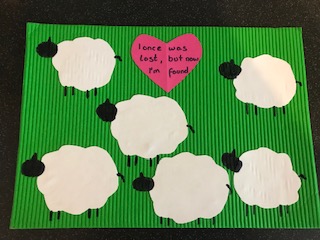 You can now write on the love heart a verse about God loving us, or use the famous line of a song that we’ve used – I once was lost, but now I’m found.You may want to name your sheep, with people that you know God has already found, and who are part of his amazing family.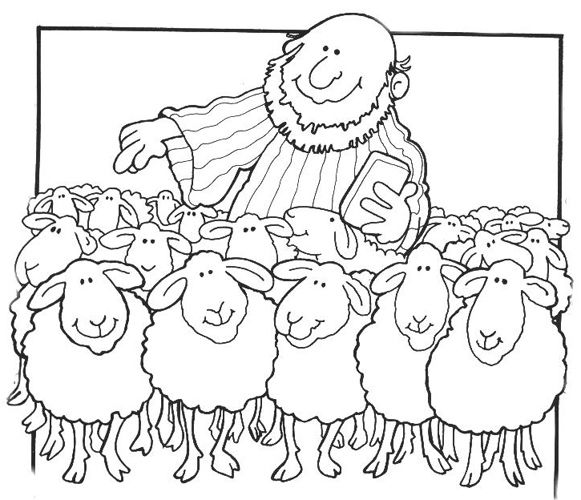 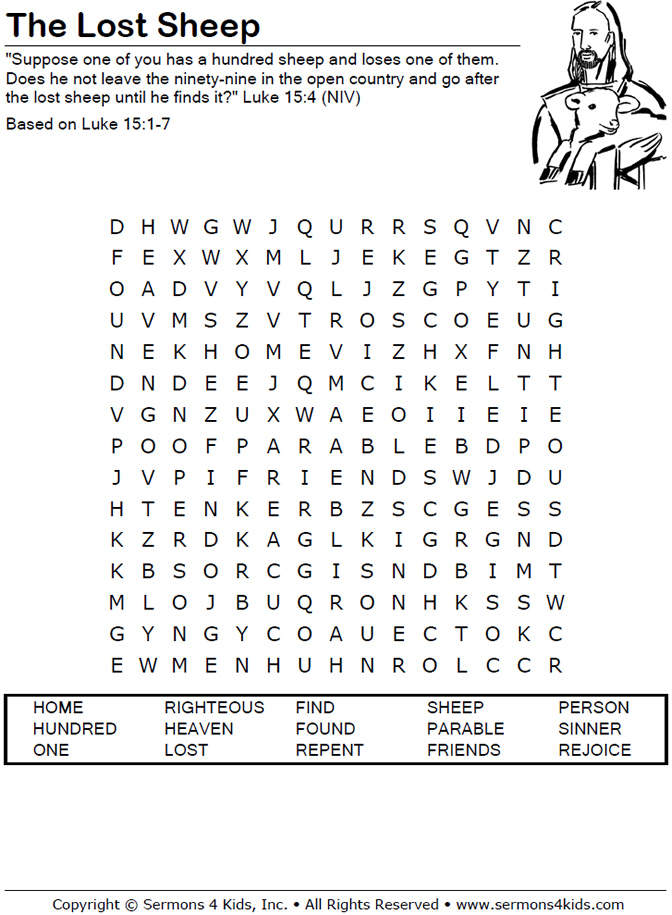 